Please answer as many questions as you can so we can select the best service for your support.  If you feel uncomfortable with a question then skip it and do not worry about it.Referral contact details so we can get in touchWe are working towards being a zero net carbon organisation and our preferred method of communication to acknowledge your referral will be via email. If you do not have access to email we will send you a letter confirming receipt of your referral.Please tick the box which best indicates your ethnicityWho else can we talk to about your referral? You can change this list at any time, just let us know.Who is completing this referral? (You must select one of these options) I am referring myself Referral on behalf of someone else with their permissionPentreath is the Data Controller for this information and it will be processed under the ‘legitimate interests’ basis to provide the service you are requesting.  Your information will be retained after delivery for a limited time to meet auditing and funding purposes. If you have any questions please contact Pentreath.Once we have received your referral:We will read your referral and make sure we are the right service for you. If we do not feel we can help you, we will give you some details of other places that might be able to.We will make contact informing you that we have received your referral and how long the waiting list (if any) for the project you have been assigned to. We will do this within 4 weeks. Return this form to: referral@pentreath.co.uk or post to Pentreath Ltd, St Enoder Barns, Narrow Lane, Summercourt, Newquay TR8 5EEYou can find additional information on our website www.pentreath.co.uk or contact us on: 01726 862727 or info@pentreath.co.ukApril 2024STRICTLY CONFIDENTIAL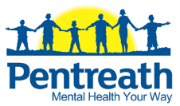 REFERRAL TO PENTREATHPromoting good mental health through personal development, education and employmentFull NameEmailTelephone numberAddressPost CodeLanguageIf you need an interpreter, please state language required:  If you need an interpreter, please state language required:  If you need an interpreter, please state language required:  NHS Number Date of BirthAgeGenderPreferred Pronouns Employment status: Employed UnemployedEducation status: In education or Training Not in Education or TrainingDo you have GCSE Maths Level 4/Grade C or above? Yes NoDo you want to do a Recovery College course?Do you want to do a Recovery College course?Do you want to do a Recovery College course?Do you want to do a Recovery College course? Yes No No No Not Sure Not SureWhat do you feel Pentreath could help you with?What do you feel Pentreath could help you with?What do you feel Pentreath could help you with?What do you feel Pentreath could help you with?What do you feel Pentreath could help you with?What do you feel Pentreath could help you with?What do you feel Pentreath could help you with?What do you feel Pentreath could help you with?What do you feel Pentreath could help you with?EmploymentEducationEducationEducationTrainingTrainingVolunteeringSocial/Recreational GroupsSocial/Recreational GroupsSocial/Recreational GroupsSomething elseSomething elseIf you know, tell us what would you like to do?If you know, tell us what would you like to do?If you know, tell us what would you like to do?If you know, tell us what would you like to do?If you know, tell us what would you like to do?If you know, tell us what would you like to do?If you know, tell us what would you like to do?If you know, tell us what would you like to do?If you know, tell us what would you like to do?Please give a brief summary of your emotional wellbeing and mental health challenges including any clinical diagnosis.Please give a brief summary of your emotional wellbeing and mental health challenges including any clinical diagnosis.Please give a brief summary of your emotional wellbeing and mental health challenges including any clinical diagnosis.Please give a brief summary of your emotional wellbeing and mental health challenges including any clinical diagnosis.Please give a brief summary of your emotional wellbeing and mental health challenges including any clinical diagnosis.Please give a brief summary of your emotional wellbeing and mental health challenges including any clinical diagnosis.Please give a brief summary of your emotional wellbeing and mental health challenges including any clinical diagnosis.Please give a brief summary of your emotional wellbeing and mental health challenges including any clinical diagnosis.Please give a brief summary of your emotional wellbeing and mental health challenges including any clinical diagnosis.Is there anything else you think we should know? This includes any additional needs or health conditions we need to be aware of.Is there anything else you think we should know? This includes any additional needs or health conditions we need to be aware of.Is there anything else you think we should know? This includes any additional needs or health conditions we need to be aware of.Is there anything else you think we should know? This includes any additional needs or health conditions we need to be aware of.Is there anything else you think we should know? This includes any additional needs or health conditions we need to be aware of.Is there anything else you think we should know? This includes any additional needs or health conditions we need to be aware of.Is there anything else you think we should know? This includes any additional needs or health conditions we need to be aware of.Is there anything else you think we should know? This includes any additional needs or health conditions we need to be aware of.Is there anything else you think we should know? This includes any additional needs or health conditions we need to be aware of.Have you previously accessed Pentreath services? If so, when and what support did you receive?Have you previously accessed Pentreath services? If so, when and what support did you receive?Have you previously accessed Pentreath services? If so, when and what support did you receive?Have you previously accessed Pentreath services? If so, when and what support did you receive?Have you previously accessed Pentreath services? If so, when and what support did you receive?Have you previously accessed Pentreath services? If so, when and what support did you receive?Have you previously accessed Pentreath services? If so, when and what support did you receive?Have you previously accessed Pentreath services? If so, when and what support did you receive?Have you previously accessed Pentreath services? If so, when and what support did you receive?Asian or Asian BritishBlack or Black BritishMixedWhite Bangladeshi African White+Caribbean British Indian Caribbean White+African Gypsy Pakistani Other:  White+Asian Irish Chinese Other:  Other: Other: Other Ethnic Group: Not known,  Prefer not to say Not known,  Prefer not to say Not known,  Prefer not to say Not known,  Prefer not to sayName and RoleContact DetailsReferrer NameContact AddressTelephoneEmailJob Role/Relationship to personOrganisationPentreath Admin Section (Office use only)Pentreath Admin Section (Office use only)Pentreath Admin Section (Office use only)Pentreath Admin Section (Office use only)Date Received:Project: Initials:Date:Client ID: Initials: Date:Letter sent: Initials: Date: